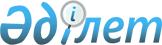 О внесении изменения в постановление Правительства Республики Казахстан от 24 октября 2008 года № 980Постановление Правительства Республики Казахстан от 10 февраля 2011 года № 113

      Правительство Республики Казахстан ПОСТАНОВЛЯЕТ:



      1. Внести в постановление Правительства Республики Казахстан от 24 октября 2008 года № 980 "О составе совета директоров акционерного общества "Национальный инфокоммуникационный холдинг "Зерде" следующее изменение:



      в приложении к указанному постановлению строку:

"Сарсенов                  - Председатель правления акционерного

Адильбек Газизович           общества "Национальный

                             инфокоммуникационный холдинг "Зерде"

                             (по согласованию)"

      изложить в следующей редакции:

"Измайлов                  - Председатель правления акционерного

Нурлан Тельманович           общества "Национальный

                             инфокоммуникационный холдинг "Зерде"

                             (по согласованию)".



      2. Министерству связи и информации Республики Казахстан совместно с Комитетом государственного имущества и приватизации Министерства финансов Республики Казахстан в установленном законодательством порядке принять меры по реализации настоящего постановления.



      3. Настоящее постановление вводится в действие со дня подписания.      Премьер-Министр

      Республики Казахстан                       К. Масимов
					© 2012. РГП на ПХВ «Институт законодательства и правовой информации Республики Казахстан» Министерства юстиции Республики Казахстан
				